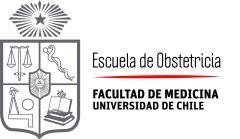 RESUMEN RÚBRICA EVALUACIÓN DEL DESEMPEÑO CLÍNICO ATENCIÓN INMEDIATA INTERNADO NEONATOLOGÍA  Estimado/a evaluador/a recuerde que este documento es un resumen de la rúbrica para evaluar a los y las internos/as de la carrera. Debe revisar ese documento para poder completar esta hoja. Para verla en detalle puede escanear el siguiente código QR con su celular: 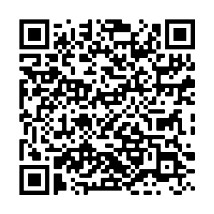 INSTRUCCIONES: Esta rúbrica debe ser aplicada al finalizar el internado (última semana), pero puede ser considerada para evaluaciones intermedias (sin calificar, solo evaluación cualitativa). Si algún criterio no fue observado o no es aplicable a la situación se puede indicar como NO o NA, correspondientemente en vez de colocar una calificación. Esta rúbrica no considera notas con decimales (ej. 6.5), por lo que solo se debe evaluar con número enteros (ej. 6). Para los criterios evaluados se considerará como HABILITADO siempre y cuando en TODOS estos estén a lo menos en la categoría nivel esperado.  En el caso que el/la estudiante sea evaluado con puntaje menor de nivel esperado en cualquiera de los componentes actitudinal transversal se considerará como PENDIENTE. Su nota final no será calculada hasta que su situación se presente a Consejo de Escuela y se tome y ejecute la resolución correspondiente a la circunstancia.  En el caso que el/la estudiante sea evaluado con puntaje menor de nivel esperado en cualquiera de los componentes desempeño clínico transversal o desempeño clínico específico por área, se considerará como NO HABILITADO. Esta situación deberá ser analizada con el o la PEC del curso. Toma de conocimiento:  Autoras: Mª Elena Niklitsckeck M.- Marcela Goldsack U. 2020 	 	Actualiza: Pablo Gálvez O. 2022 Autoras: Mª Elena Niklitsckeck M.- Marcela Goldsack U. 2020 	 	Actualiza: Pablo Gálvez O. 2022 Nombre estudiante Nombre matrón/a que evalúa(n) Campo clínico Fecha LOGROS INDICADORES INDICADORES NOTA ACTITUDINAL TRANSVERSAL  ACTITUDINAL TRANSVERSAL  ACTITUDINAL TRANSVERSAL  ACTITUDINAL TRANSVERSAL  RESPONSABILIDAD  Presentación Personal  Presentación Personal  RESPONSABILIDAD  Puntualidad y asistencia  Puntualidad y asistencia  RESPONSABILIDAD  Cumplimiento de tareas  Cumplimiento de tareas   ASPECTOS ETICOS Y BIOETICOS  Honestidad  Honestidad   ASPECTOS ETICOS Y BIOETICOS  Actitudes  Actitudes   ASPECTOS ETICOS Y BIOETICOS  Valores  Valores  RELACIONES  INTERPERSONALES Y COMUNICACIÓN Capacidad de integrarse al equipo de trabajo  Capacidad de integrarse al equipo de trabajo  RELACIONES  INTERPERSONALES Y COMUNICACIÓN Verbal  Verbal  RELACIONES  INTERPERSONALES Y COMUNICACIÓN No verbal  No verbal  RELACIONES  INTERPERSONALES Y COMUNICACIÓN Comunicación efectiva  Comunicación efectiva  NOTA PROMEDIO  NOTA PROMEDIO  NOTA PROMEDIO  DESEMPEÑO CLÍNICO TRANSVERSAL  DESEMPEÑO CLÍNICO TRANSVERSAL  DESEMPEÑO CLÍNICO TRANSVERSAL  DESEMPEÑO CLÍNICO TRANSVERSAL  PREVENCIÓNDE INFECCIONES ASOCIADAS A LA ATENCIÓN EN SALUD  Previene infecciones asociadas a la atención en salud mediante aplicación de estrategias  Previene infecciones asociadas a la atención en salud mediante aplicación de estrategias  ASISTENCIA DEL RN CON DOLOR   Aplica acciones no farmacológicas  Aplica acciones no farmacológicas  PENSAMIENTO CRITICO  Evidenciar análisis crítico de cada situación Evidenciar análisis crítico de cada situación PENSAMIENTO CRITICO  Reflexión y autocrítica  Reflexión y autocrítica  ASPECTOS EDUCATIVOS Y ADMINISTRATIVOS  Aplicar normas administrativas y protocolos clínicos de la unidad Aplicar normas administrativas y protocolos clínicos de la unidad ASPECTOS EDUCATIVOS Y ADMINISTRATIVOS  Registro clínico  Registro clínico  NOTA PROMEDIO NOTA PROMEDIO NOTA PROMEDIO DESEMPEÑO CLÍNICO ESPECÍFICO POR AREA / ANÁLISIS CLÍNICO-TEÓRICO ATI DESEMPEÑO CLÍNICO ESPECÍFICO POR AREA / ANÁLISIS CLÍNICO-TEÓRICO ATI DESEMPEÑO CLÍNICO ESPECÍFICO POR AREA / ANÁLISIS CLÍNICO-TEÓRICO ATI DESEMPEÑO CLÍNICO ESPECÍFICO POR AREA / ANÁLISIS CLÍNICO-TEÓRICO ATI Analizar en preparto antecedentes prenatales para identificar factores de riesgo y protectores Analizar en preparto antecedentes prenatales para identificar factores de riesgo y protectores Realiza 	anamnesis 	perinatal confeccionando ficha del RN  Realizar atención inmediata con enfoque biopsicosocial al recién nacido/a sano y con patología, favoreciendo la adaptación al medio extrauterino, basándose en los protocolos existentes. Organiza la Unidad  Realizar atención inmediata con enfoque biopsicosocial al recién nacido/a sano y con patología, favoreciendo la adaptación al medio extrauterino, basándose en los protocolos existentes. Determina condiciones maternas y del RN Realizar atención inmediata con enfoque biopsicosocial al recién nacido/a sano y con patología, favoreciendo la adaptación al medio extrauterino, basándose en los protocolos existentes. Recibe y evalúa estado del recién nacido/a  Realizar atención inmediata con enfoque biopsicosocial al recién nacido/a sano y con patología, favoreciendo la adaptación al medio extrauterino, basándose en los protocolos existentes. Determina Apgar  Atención del recién nacido/a en Unidad de Atención Inmediata. Realiza antropometría y profilaxis  Atención del recién nacido/a en Unidad de Atención Inmediata. Corrobora identificación  Atención del recién nacido/a en Unidad de Atención Inmediata. Realiza examen físico y determina hipótesis  Atención del recién nacido/a en Unidad de Atención Inmediata. Favorece confort, higiene y procedimientos Favorecer la adaptación del recién nacido/a a la vida extrauterina durante la transición  Pesquisa anormalidades  Favorecer la adaptación del recién nacido/a a la vida extrauterina durante la transición  Toma exámenes de laboratorio  Analiza el estado del recién nacido/a para el traslado al alojamiento conjunto u hospitalización según condición del neonato e indicación médica Evalúa condición de traslado con su madre  Analiza el estado del recién nacido/a para el traslado al alojamiento conjunto u hospitalización según condición del neonato e indicación médica Detecta anormalidad para eventual hospitalización  Analiza el estado del recién nacido/a para el traslado al alojamiento conjunto u hospitalización según condición del neonato e indicación médica Coordina traslado  Fomentar la lactancia materna precoz y/o exclusiva y el vínculo entre el recién nacido/a y sus progenitores y /o acompañante significativo. Educa y apoya  Fomentar la lactancia materna precoz y/o exclusiva y el vínculo entre el recién nacido/a y sus progenitores y /o acompañante significativo. Realiza contacto piel a piel. NOTA PROMEDIO COMPONENTE NOTA Ponderación NOTA PONDERADA (%) ACTITUDINAL TRANVERSAL 25% DESEMEPÑO CLÍNICO TRANSVERSAL 15% DESEMPEÑO CLÍNICO ESPECÍFICO 60% NOTA FINAL Observaciones: Nombre y firma estudiante Nombre y firma matrón/a 